Forty-Five YearsStan Rogers 1976 (this one’s for my wife…)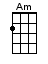 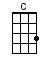 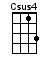 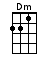 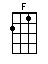 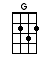 INTRO:  / 1 2 / 1 2 /[C] / [F] / [C] / [G] / [Am] / [F] / [F][G] / [C]Where the [C] earth shows its bones of wind-broken stoneAnd the [G] sea and the sky are one [G]I'm [Dm] caught out of time, my [F] blood sings with wineAnd I'm [G] running naked in the sunThere's [C] God in the trees, I am weak in the kneesAnd the [G] sky is a painful blueI'd [Dm] like to look aroundBut [F] Honey, all I [G] see is [C] you / [F] / [C] / [G]Now the [C] summer city lights will soften the night‘Til you’d [G] think that the air is clear [G]And I'm [Dm] sitting with friends, where [F] forty-five centsWill [G] buy another glass of beerHe's got [C] something to say, but I'm so far awayThat I [G] don't know who I'm talking to [G]'Cause you just [Dm] walked in the doorAnd [F] Honey, all I [G] see is [C] you [Csus4] / [C]CHORUS:And I [F] just want to hold you closer thanI've ever [C] held any-[F]one be-[C]foreYou say you've [F] been twice a wife, and you're [C] through with lifeAh, but [Dm] Honey, what the [F] hell's it [G] for?After [F] twenty-three years, you'd think I could findA [C] way to let you [F] know some-[C]howThat I [Dm] want to see your [F] smiling face[G] Forty-five years from [C] now[F] / [C] / [G] / [Am] / [F] / [F][G] / [C]So a-[C]lone in the lights on stage every nightI've been [G] reaching out to find a friendWho [Dm] knows all the words [F] sings so she's heardAnd [G] knows how all the stories end [G]Maybe [C] after the show, she'll ask me to goHome [G] with her for a drink or two [G]Now her [Dm] smile lights her eyesBut [F] Honey, all I [G] see is [C] you [Csus4] / [C]CHORUS:And I [F] just want to hold you closer thanI've ever [C] held any-[F]one be-[C]foreYou say you've [F] been twice a wife, and you're [C] through with lifeAh, but [Dm] Honey, what the [F] hell's it [G] for?After [F] twenty-three years, you'd think I could findA [C] way to let you [F] know some-[C]howThat I [Dm] want to see your [F] smiling face[G] Forty-five years from [C] now [Csus4] / [C]FINAL CHORUS:I [F] just want to hold you closer thanI've ever [C] held any-[F]one be-[C]foreYou say you've [F] been twice a wife, and you're [C] through with lifeAh, but [Dm] Honey, what the [F] hell's it [G] for?After [F] twenty-three years, you'd think I could findA [C] way to let you [F] know some-[C]howThat I [Dm] want to see your [F] smiling face[G] Forty-five years from [C] now / [F] / [C] / [G]Yes, I [Dm] want to see your [F] smiling face[G] Forty-five years from [C] now [Csus4] / [C] [G] [C]“Written during the summer of 1973 at Uncle Prescott’s summer home in Half Way Cove, Nova Scotia, shortly after I met my wife. It’s the only love song I’ve ever written, and it pleases me greatly that so many people like it still. It has been recorded by more artists than has any other song of mine.” Stan Rogers www.bytownukulele.ca